Jagdgesellschaft:	…………………………………………..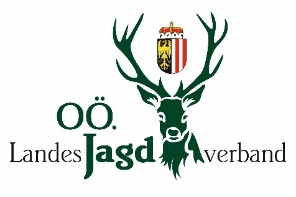 Jagdleiter_in:	……………………….………………….Name:	…………………………………………………………………Adresse:	…………………………………………………………………Jagdkartennummer:	……………………………………………..	Datum ……………………………………………….Zustimmung für die Verwendung von Nachtzielgeräten auf SchwarzwildHiermit wird dem oben angeführten Jäger bzw. der Jägerin die schriftliche Zustimmung zur Verwendung von Waffen mit künstlichen Nachtzielhilfen gemäß OÖ JagdG 2024 § 60 (2), für 
das Jagdjahr ………………………………. erteilt.………………………………………………………………………………Unterschrift (Jagdleiter_in)